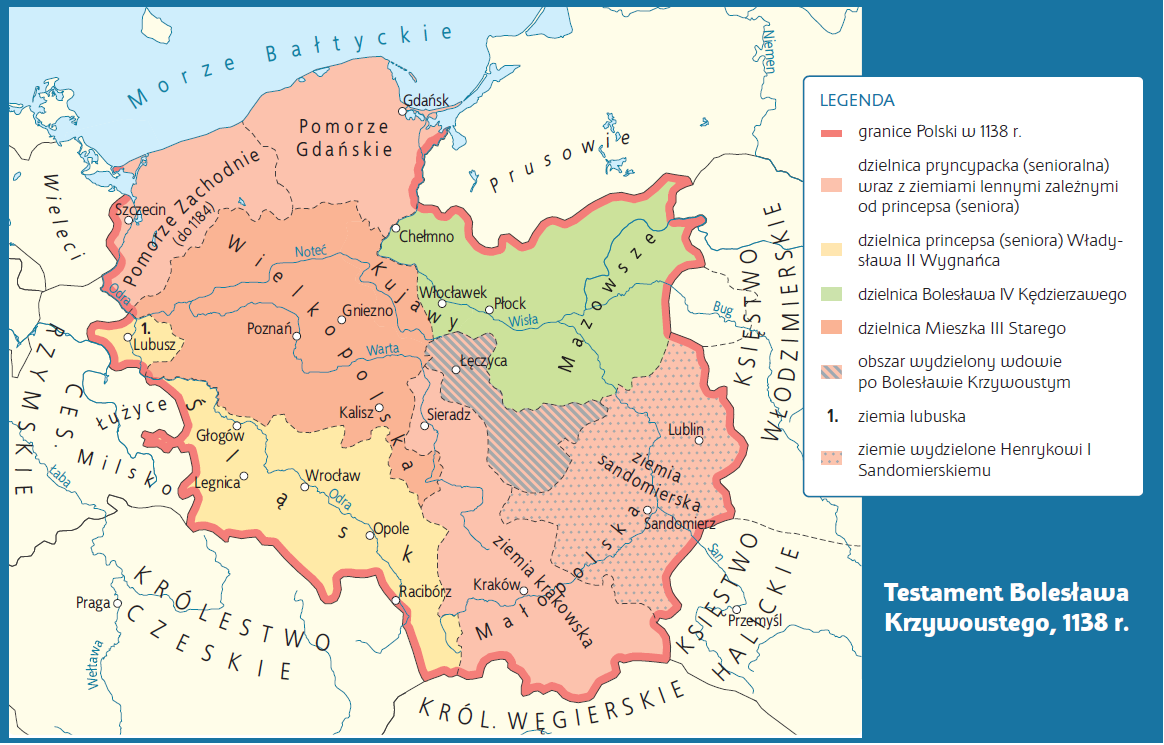 Praca z mapą1. Scharakteryzuj testament Bolesława Krzywoustego. Jakie ziemie otrzymali poszczególni synowie, a jakie – wdowa Salomea?2. Wymień ziemie wchodzące w skład dzielnicy senioralnej.3. Podkreśl na mapie nazwę miejsce śmierci Henryka Pobożnego.4. Zakreśl na mapie nazwę miejscowości, w której Piastowie zalegalizowali złamanie zasady senioratu.5. Umieść na mapie Gąsawę – miejsce śmierci Leszka Białego. Powiedz, która z ziem usamodzielniła się po śmierci tego księcia.